Prova di Tecnologie e tecniche di rappresentazioni grafiche, TTRG,Docente Ing. Fortunato De LucaCognome ______________ Nome _____________ Classe _______ Data ______Traccia: Si invita l’alunno a progettare, con strumenti informatici CAD (AUTOCAD, TIPLAN, CAD Gewiss, altri sw), i disegni seguenti.Attenzione il file prodotto oltre ad essere stampato su carta e regolarmente firmato, deve essere inoltrato alla propria email e all’email del prof fortunatodeluca@gmail.com.Ricordarsi di apporre il proprio nome anche all’interno del proprio layout.Spazio riservato al Prof. per la valutazione Voto _______/10,   Firma Prof. __________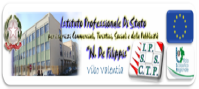 I.P.S.C.T.S.P“N. De Filippis”Via Santa Maria dell’Imperio 89900 Vibo ValentiaTel. 0963-42883-43066Succursale "San Leoluca" Via Tarallo, Tel 0963-41008C.M. : VVRC009016SERALE: VVRC00951G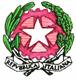 Istituto di Istruzione Superiore “N. De Filippis”-“G. Prestia”Via Santa Maria dell’Imperio – 89900 Vibo Valentia  Tel. 0963.42883–43066  Fax 0963.45528Cod. mecc.: VVIS009007 - E-mail: VVIS009007@istruzione.it, Siti web: www.ipcdefilippis.it  -  www.ipsiaprestia.it 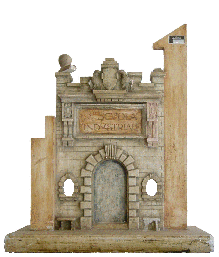 I.P.S.I.A. “G. Prestia”Via G. Prestia 89900 Vibo Valentia Tel.  0963-43793 Fax 0963-41175C.M.:  VVRI00901V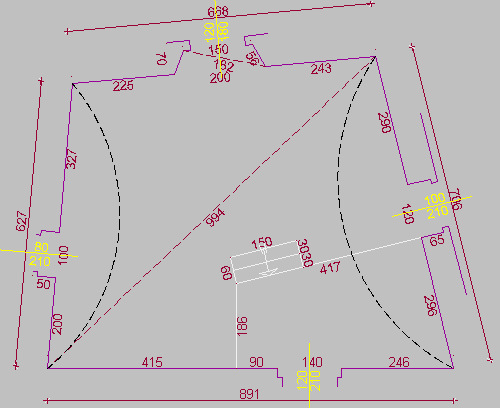 Utilizzare i seguenti comandi:
LINE, TRIM, CIRCLE, EXTEND, DIM, DDIM